Blue Ridge Community and Technical College& West Virginia University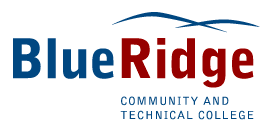 Associate in Applied Science (Early Childhood Specialist) leading to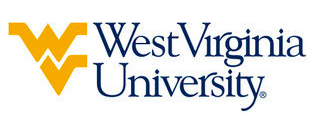 Bachelor of Science in Child Development and Family Studies   (WVU-BS)                          Suggested Plan of StudyStudents must take and pass the PRAXIS Core test prior to starting at WVU. To be admitted to the College of Education and Human Services, students must have an overall GPA of 2.5. Students will work with their advisor to ensure completion of a required Area of Emphasis. Students who wish to complete the CDFS certification track and the Special Education endorsement normally require two and a half years at WVU. The WVU General Education Foundations curriculum (GEF) includes eight areas (F1-F8). F1 (Composition and Rhetoric), F2 (Science & Technology), and F3 (Mathematics & Quantitative Skills) are specified above. These 3 Areas can be fulfilled by General Education requirements at Garrett. GEF Areas 4 and 7will be completed with CDFS 110 and INTR 2200 respectively. GEF Areas 5 and 6 will be completed at WVU. The WVU GEF curriculum also includes 9 credits (normally 3 three-credit courses) of Focus coursework (F8), to help students capitalize on the range and diversity of courses offered at WVU. In order to maximize connections, incorporate additional competencies, and encourage true breadth of study, students must fulfill the Focus through completion of one of the following academic paths: (a) completion of a minor; (b) completion of a double major or dual degree, or (c) completion of 9 credits of additional coursework from the list of courses approved for GEF Areas F1 through F7. Garrett students following this plan of study will complete this requirement prior to graduation form Garrett. Student who do not do so will have to utilize ELECTIVE credit at WVU to fulfill this requirement, and may exceeded the minimum number of required credit hours for graduation.   Students transferring to West Virginia University with an Associate of Arts or Associate of Science degree will have satisfied the General Education Foundation requirements at WVU.Students who have questions about admission into their intended program, GEF requirements, or any other issue relating to academics at West Virginia University should contact the Office of Undergraduate Education at WVU or the CDFS undergraduate Coordinator.    Students who transfer credit as part of the Early Childhood Practitioner Associate in Applied Science Degree – Occupational Development must complete their Associate degree in order for that course work to be accepted and substituted by WVU. The above transfer articulation of credit between West Virginia University and Blue Ridge Community and Technical College is approved by the Dean, or the Dean’s designee, and effective the date of the signature.  ____________________________________      	     ____________________________________          	_______________	       Print Name	 		           Signature		  	        DateTracy L. Morris, Ph.D Interim Dean for WVU’S College of Education and Human ServicesBlue Ridge CTCBlue Ridge CTCHoursHoursWVU EquivalentsWVU EquivalentsHoursHoursYear One, 1st SemesterYear One, 1st SemesterCAHS 210CAHS 21033CDFS 2TCCDFS 2TC33COMM 202COMM 20233CSAD 270 CSAD 270 33ENGL 101 ENGL 101 33ENGL 101ENGL 10133ECED 101ECED 10133CDFS 212CDFS 21233MATH 101MATH 10133MATH 121MATH 12133TOTALTOTAL15151515Year One, 2nd SemesterYear One, 2nd SemesterAPTR 101APTR 10155C&I 410C&I 41055ECED  103ECED  10333CDFS 431CDFS 43133SPAN 101SPAN 10133SPAN 101SPAN 10133SOCI 203SOCI 20333SOCA 101SOCA 10133ECED 230ECED 23033CDFS 421CDFS 42133TOTALTOTAL17171717Year Two, 1st SemesterYear Two, 1st SemesterPSYC 203PSYC 20333PSYC 101PSYC 10133ECED 105ECED 10533CDFS 1TCCDFS 1TC33ECED 106ECED 10633CHPR 172CHPR 17233APTR 103APTR 10355RDNG 423RDNG 42355ECED 206ECED 20633CDFS 415CDFS 41533TOTALTOTAL17171717Year Two, 2nd SemesterYear Two, 2nd SemesterCAS 111CAS 11133CS 110CS 11033ECED 210ECED 21033CDFS 211CDFS 21133BUSN 201BUSN 20133BUSA 320BUSA 32033ECED 235ECED 23533CDFS 2TCCDFS 2TC33ECED 292ECED 29233CDFS 2TCCDFS 2TC33TOTALTOTAL15151515WEST VIRGINIA UNIVERSITYWEST VIRGINIA UNIVERSITYWEST VIRGINIA UNIVERSITYWEST VIRGINIA UNIVERSITYWEST VIRGINIA UNIVERSITYWEST VIRGINIA UNIVERSITYWEST VIRGINIA UNIVERSITYWEST VIRGINIA UNIVERSITYYear Three, 1st SemesterYear Three, 1st SemesterYear Three, 2nd SemesterYear Three, 2nd SemesterENGL 102ENGL 10233CDFS 210CDFS 21033CDFS 110CDFS 11033GEF 6GEF 633GEF 8GEF 833GEF 7GEF 733GEF 5GEF 533CDFS 250CDFS 25033CDFS 112CDFS 11233AOE COURSEAOE COURSE33TOTALTOTAL1515TOTALTOTAL1515Year Four, 1st SemesterYear Four, 1st SemesterYear Four, 2nd SemesterYear Four, 2nd SemesterGEF 2GEF 244SPED 304SPED 30433GEF 8GEF 833CDFS 491CDFS 49133AOE COURSEAOE COURSE33AOE COURSE / ELECTIVEAOE COURSE / ELECTIVE33AOE COURSEAOE COURSE33AOE COURSE / ELECTIVEAOE COURSE / ELECTIVE33AOE COURSE AOE COURSE 33ELECTIVEELECTIVE22TOTALTOTAL1616TOTALTOTAL1515